Publicado en Torrevieja (Alicante) el 04/03/2021 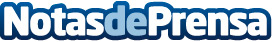 Ribera Salud valida la eficacia del test rápido de antígeno de saliva NEW GENE para el control del COVID19   El GRUPO RIBERA SALUD y la distribuidora de material medico sanitario SAFADIFARMA, han presentado esta mañana en Torrevieja (Alicante), el resultado del ensayo clínico realizado para validar la eficacia de un test rápido de antígeno a partir de muestras de esputo-saliva que se tomaron a más de 1.400 pacientes del Hospital Universitario de Torrevieja y el Hospital del Vinalopó de Elche, y que permitió detectar 688 casos de COVID para poder acelerar el aislamiento y tratamiento correspondienteDatos de contacto:Showbranding961104121Nota de prensa publicada en: https://www.notasdeprensa.es/ribera-salud-valida-la-eficacia-del-test Categorias: Nacional Medicina Industria Farmacéutica Telecomunicaciones Otras ciencias http://www.notasdeprensa.es